MEDIEKONTAKT: 
Stefan Kjeldahl Hemmingsen
Marketing Manager Denmark
Stefan.Hemmingsen@garmin.dk						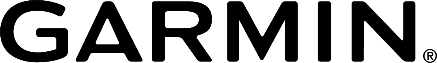 Garmin® introducerer Edge® 130 -en kompakt GPS-cykelcomputer designet til enhver turGarmin lancerer i dag Edge 130, en kompakt og let, men robust GPS-cykelcomputer med brugervenlig navigation og unikke cykelfunktioner. Uanset om man kører på singletrack, vidtåbne stier eller travle veje, sørger skærmen på 1,8 tommer for et skarpt billede, der kan læses i sollys, mens designet med fem knapper giver større brugervenlighed i ethvert terræn."Lad ikke størrelsen på ​​Edge 130 narre dig – det er en cykelcomputer fyldt med funktioner," sagde Dan Bartel, Garmin’s Vice President of global consumer sales. "Edge 130 indeholder ikke kun navigationsværktøjer, der er kompatible med Garmin Connect ™ Course Creator og sving-for-sving navigation. Den kan også kobles sammen med vores Varia™-serie, der gør cykelturen endnu mere sikker, og en række andre smarte funktioner1 - alt sammen i én robust pakke.”Ved hjælp af GPS, GLONASS og Galileo-satellitter samt et indbygget barometer giver Edge 130 større dækning og mere præcise cykeldata, så man ved, hvor langt, hurtigt og højt man kører. Før turstart kan man planlægge og downloade sine ruter på den forbedrede Course Creator i Garmin Connect, der bruger Trendline’s ™ populære ruter til at foreslå ryttere de bedste vej-, bjerg- eller grusruter baseret på andre cyklisters foretrukne ruter. Under en tur giver Edge 130 letlæselig information og lydanvisninger om, hvor man skal dreje og cykle hen. Hvis det er nødvendigt, kan Edge 130 også guide brugerne tilbage til deres startsted.For at bidrage til en sikrere cykeltur er Edge 130 kompatibel med Varia-serien som den nye Varia RTL511 cykelradar, UT800 forlygte og meget mere. Edge 130 understøtter Bluetooth® og ANT+® til ekstra sensorfunktioner, herunder Edge-fjernbetjeningen, som er ideel til mountainbikere, der ønsker at starte og stoppe timeren, skifte side eller markere en omgang uden at fjerne hånden fra styret. For at få mere ro i sindet kan Assistance1-funktionen nemt sende cyklistens placering direkte fra Edge 130 til nødkontakter, hvis de løber ind i vanskeligheder, mens LiveTrack1 gør det muligt for venner og familie at holde styr på rytterens placering i realtid.Edge 130 er designet til at forbedre præstationen under hver tur. Når den tilsluttes en kompatibel effektmåler, kan man træne endnu hårdere og se, hvor mange watt man producerer. Som et ekstra konkurrenceelement kan ryttere køre imod Garmin og Strava Live Segments i realtid, så de sekund for sekund kan sammenligne deres faktiske præstationer og ikke kun deres gennemsnitshastighed.Edge 130s smarte connectede funktioner sikrer, at man ikke behøver at bruge telefonen, mens man cykler. Tekstmeddelelser bliver vist på enhedens skærm, så man hurtigt kan se dem og fortsætte med at køre. En ny vejrside viser aktuelle og forventede forhold samt vejrvarsler, så man undgår at blive fanget i et kraftigt regnskyl. Hvis man tilslutter en kompatibel smartphone uploader Edge 130 automatisk ture til Garmin Connect online-fitness-fællesskab, som kan tilpasses ved at downloade konfigurerbare datafelter fra Connect IQ™ -butikken.Edge 130 har op til 15 timers batterilevetid2 og har en vejledende udsalgspris på 1699 (DKK). En pakke, der indeholder pulsmåler, har en vejledende salgspris på 2099 (DKK). En samlet mountainbike-pakke, der indeholder en GPS-holder til mountainbike, Edge fjernbetjening og et silikoneetui har en vejledende udsalgspris på 2099 (DKK).Besøg Garmins presserum på garmin.com/newsroom for mere information eller følg os på facebook.com/garmin, twitter.com/garmin, eller youtube.com/garmin.
1 Se Garmin.com/ataccuracy 2 Når den tilsluttes en kompatibel smartphone; se Garmin.com/ble